2021年度JIL総会・オンラインセミナーログインテスト案内この度はJIL総会・セミナーへのご参加申し込みを下さいましてありがとうございます。本年度の総会も、昨今の情勢を鑑みてオンラインミーティングサービスであるZOOMを利用した開催としました。本案内では、ZOOMの接続を事前にテストされたい方を対象に、事前テストの案内をお送りしております。ご希望の方は、以下の次ページ以降に記載の要領で接続のテストを実施してください。JILオンライン総会ログインテスト手順期間6月14日(月)10:00～15:00と6月15日(火)10：00～14：00上記期間の好きな時にお試し下さい。ログインの不調など何か不具合がおこったら、JIL事務局へご連絡ください。（連絡先）電話：042-660-7747　メール：office@j-il.jpZOOMのダウンロード（ZOOMを初めて利用する方）ZOOMをダウンロード/インストールする。PC/Mac：https://zoom.us/download#client_4meeting（「ミーティング用ZOOMクライアント」のダウンロードをクリック。画面指示の通りに）Android：https://play.google.com/store/apps/details?id=us.zoom.videomeetings&hl=jaiOS：https://apps.apple.com/jp/app/zoom-cloud-meetings/id546505307ZOOMのダウンロードができたらログインテスト以下のリンクをクリック6月14日(月)の接続テストの場合https://us02web.zoom.us/j/86494571047?pwd=YTh3TG5pZWxxQTZzY0xnNGRmYUQrQT096月15日(火)の接続テストの場合https://us02web.zoom.us/j/83252039529?pwd=VzYyYkhNUk1oRmVaU0V0TmxxSThaUT09「ZOOM Launcherを開きますか？」と表示が出るので、「URL：ZOOM Launcherを開く」をクリック。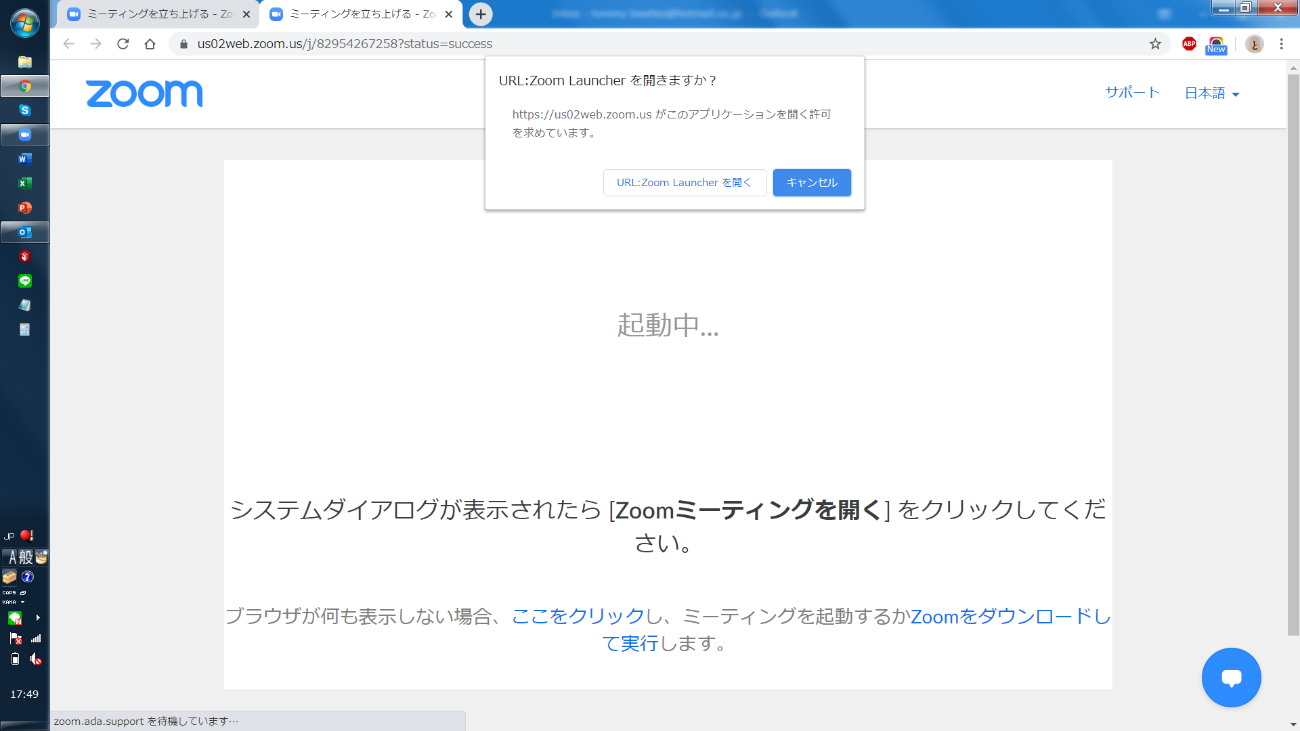 名前とパスワードの入力を求められるので以下の要領で入力。名前：団体名―苗字パスワード（ローマ字は全て大文字）：JIL2021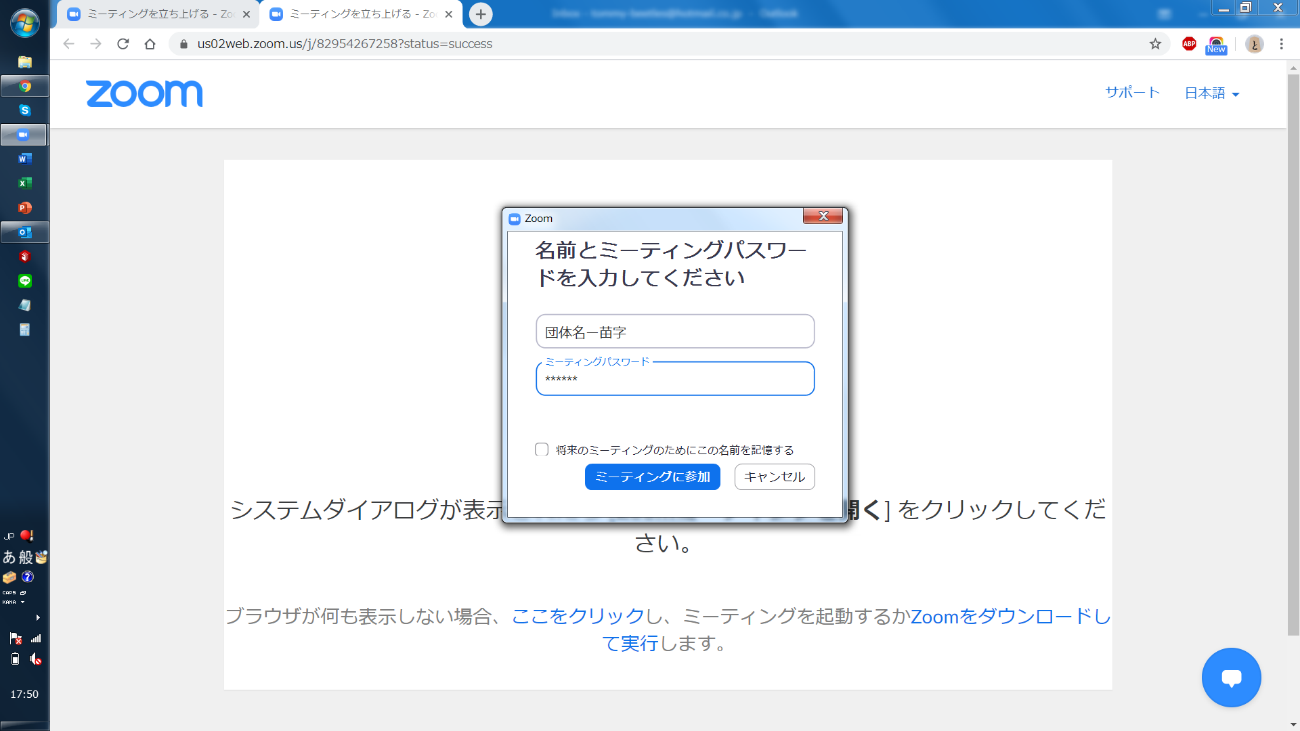 ※メールアドレスの入力を求められる場合があります。その際はご自身のメールアドレスをご入力ください。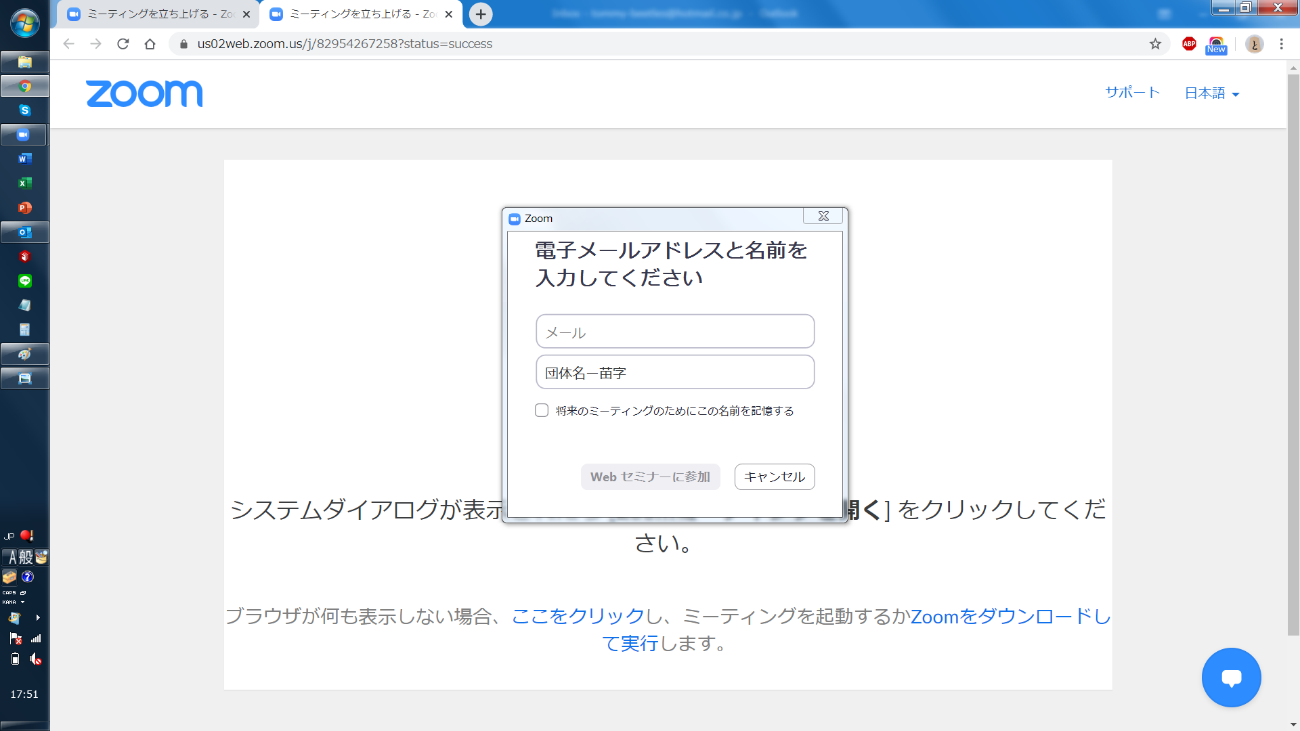 JILのロゴの下に「2021年度第30回JIL総会・セミナー接続テスト」と書かれた画面が出てきたら入室成功。（画像4）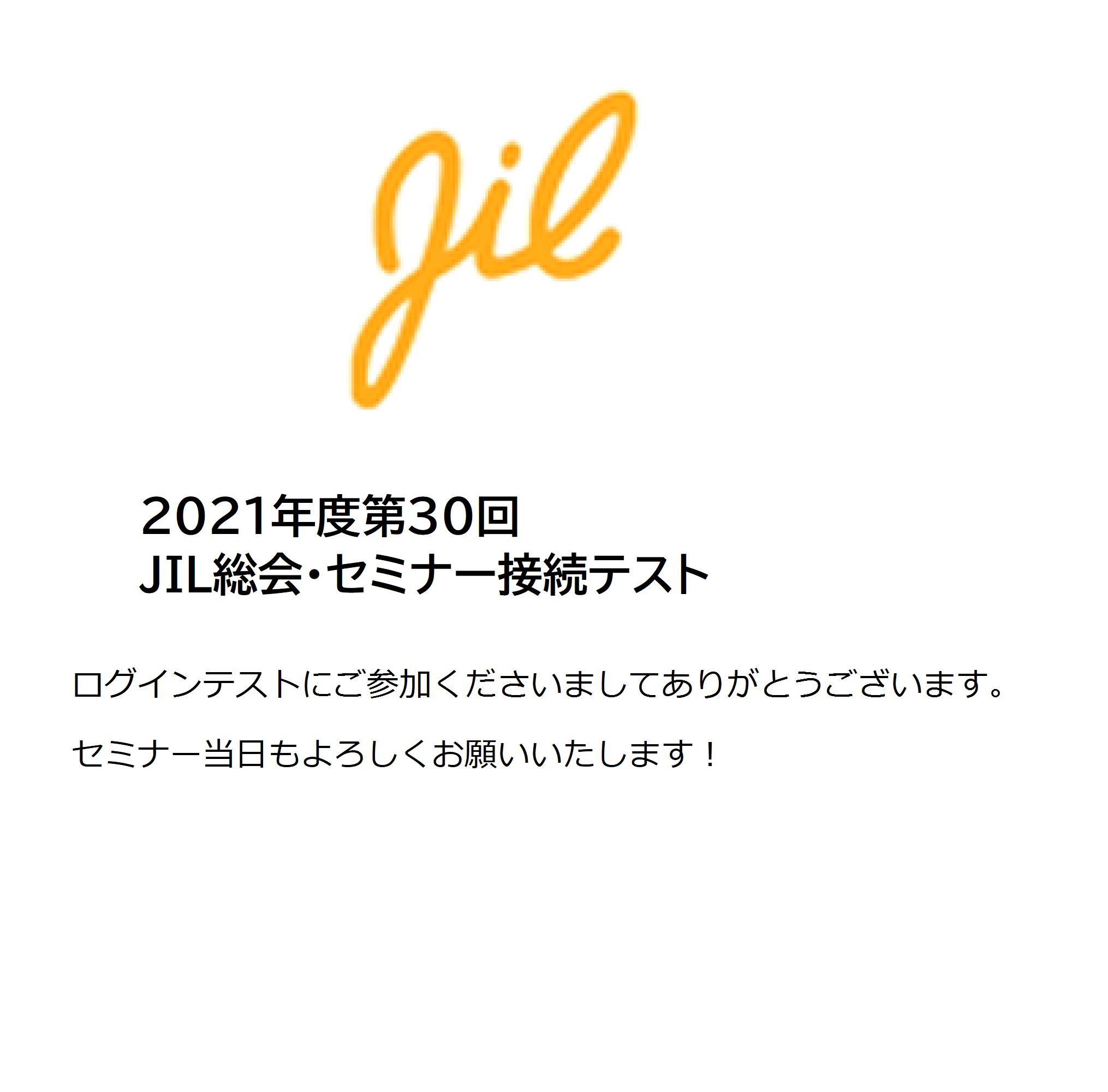 投票機能のテスト「投票テスト」という画面の下に、「１．入室テストは簡単でしたか？（これは投票機能のテストです。以下の選択肢から一つお選びください）という画面が出てきます。三つの選択肢「はい・いいえ・どちらでもない」から一つ選んでください。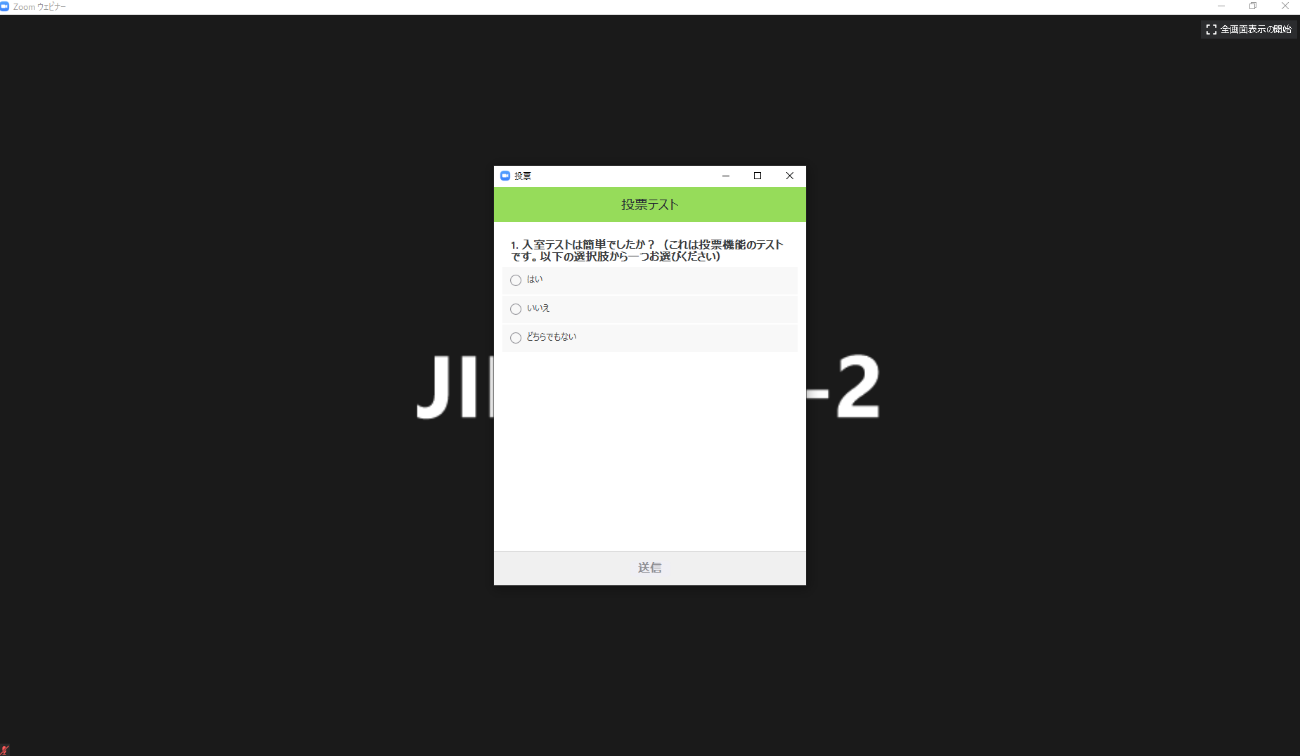 一つ選択すると、画面下の「送信」が青くなりますので、送信ボタンを押してください。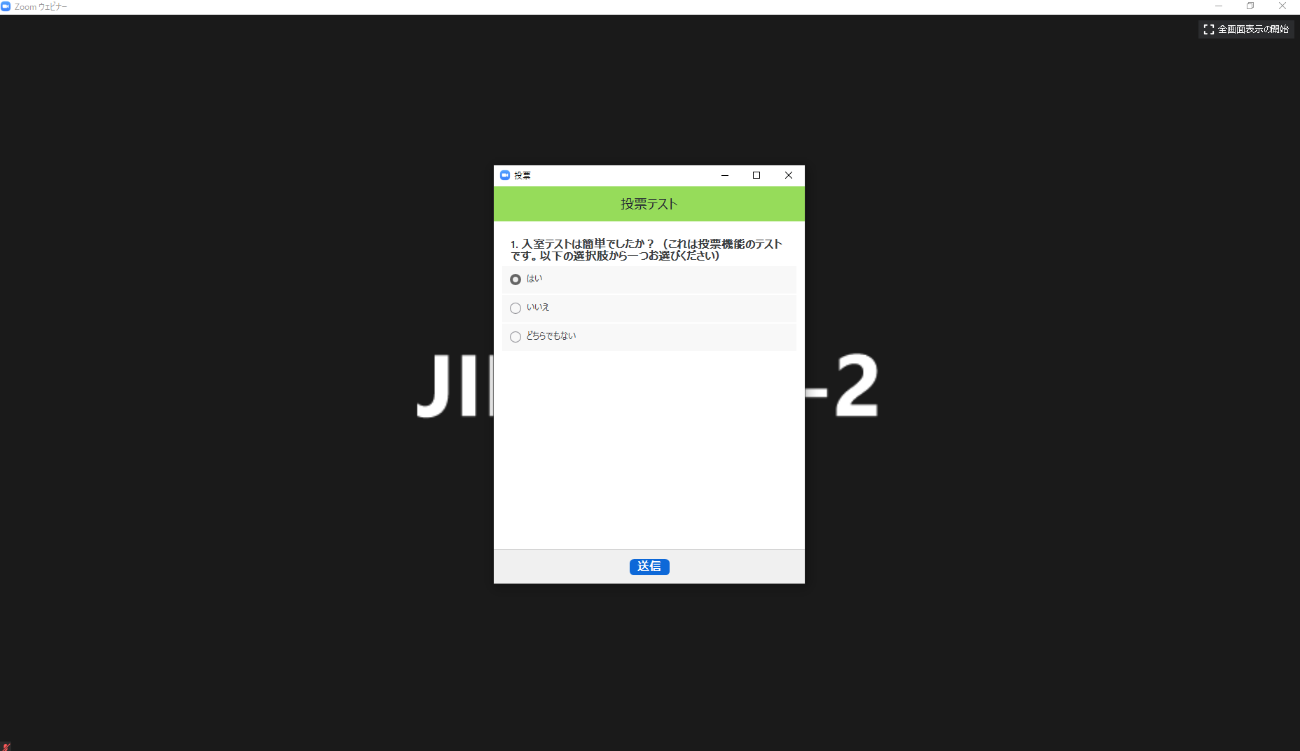 入室テストは以上です。ありがとうございます。当日もよろしくお願いします。